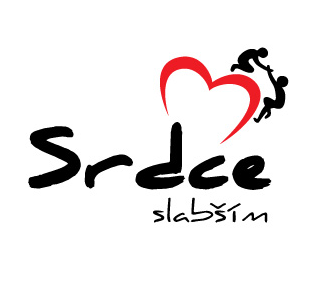 HOŘÍ HOSPODAšokující dramapříběh hořící hospody ve 3 dějstvích, v hlavní roli 3 písmenaHospoda v plamenech. Hostinská Petra ve zmatku. Hosté v šoku.Hasiči haraší, záchranáři zachraňují zraněné, policie pátrá po pachateli.Jen Pepek Průša zpovzdálí vše nenápadně sleduje… Uvědomí si tenhle podivín, co způsobil?Osoby a obsazení:vypravěč - Miluškahostinská Petra; záchranář Zejda – Sašíkhasič Hrubec; záchranář Zbyněk; podivín Průša – Zuzkahasič Havel; zfetovaný zevl; prokurátor – Andyhasič Hejsek; záchranářka Zdeňka – Jarmilkazástup záchranářů; policajt – JaninaHonza Hrůza – Zuzka ml.Zeman; pivní povaleč – MíšaZorka a zedník z Dalovic - polystyrenZvuk:
Karel Soukup – levnezvuceni.cz (Mírová u Chodova)Námět, scénář, kulisy, kostýmy, režie:
NF Ještěřice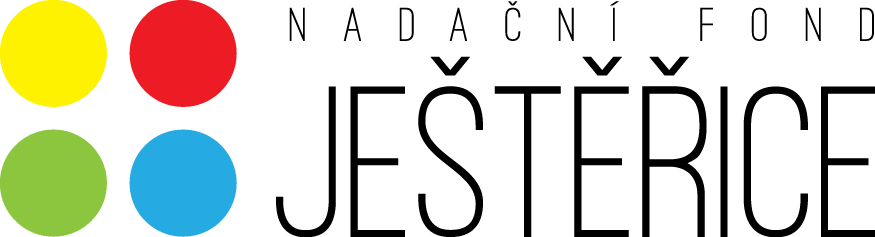 